附件三：校园路线图校园路线图蚕学宫地址：重庆市北碚区天生路2号西南大学（南区），请于西南大学二号门进入，直走约150m，右前方转弯处即是。蚕学宫电话：023-68251520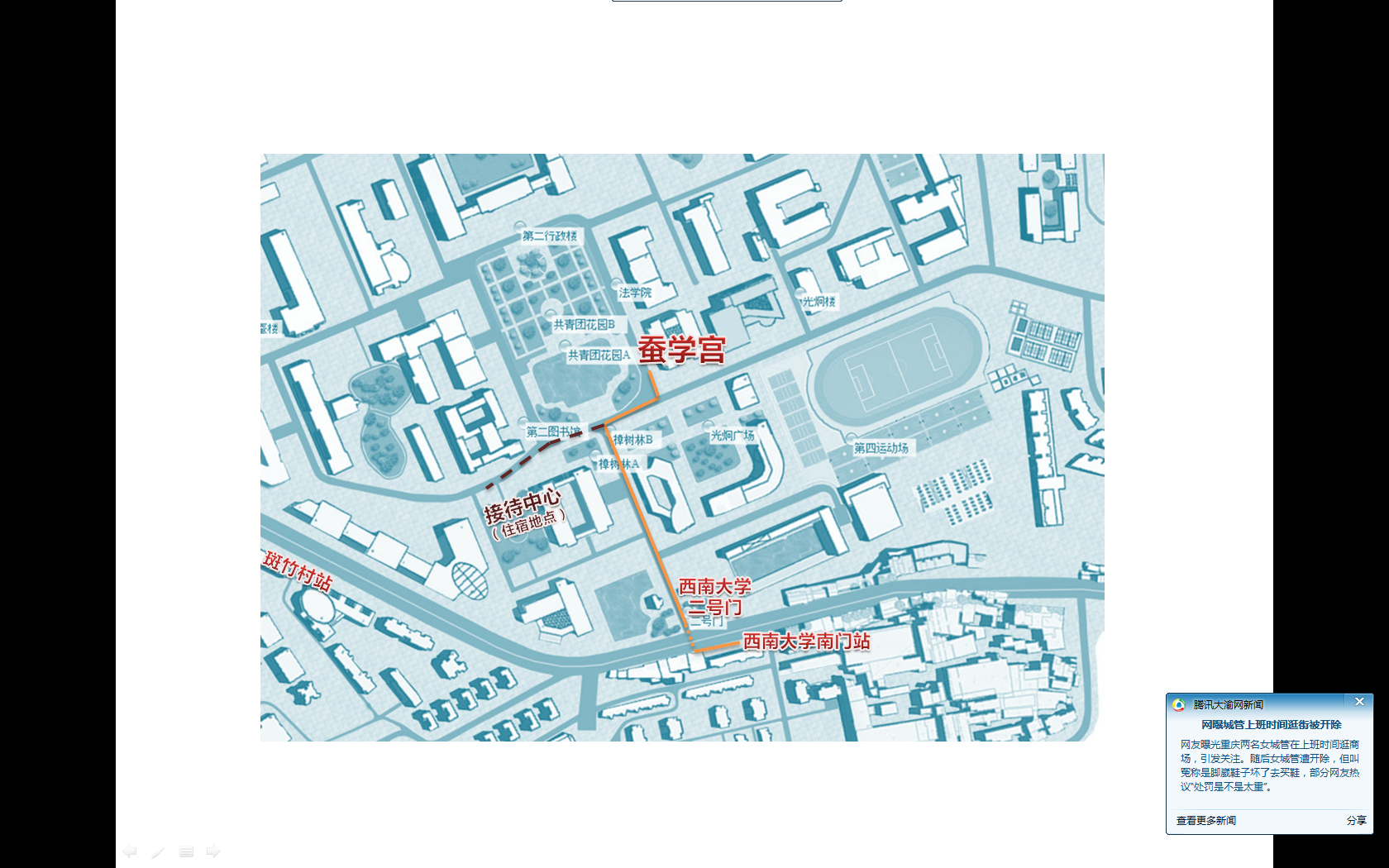 